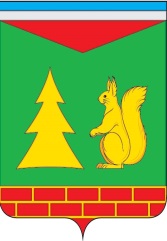 Ханты - Мансийский автономный округ – ЮграСоветский районАДМИНИСТРАЦИЯ ГОРОДСКОГО ПОСЕЛЕНИЯ ПИОНЕРСКИЙПОСТАНОВЛЕНИЕ«  27  » февраля 2024 г.                                                                                                         №  57О проведении аукциона на право заключения договора аренды земельного участка,государственная собственность на который не разграничена     В соответствии с Земельным кодексом Российской Федерации, Федеральным законом от 25.10.2001 № 137-ФЗ «О введении в действие Земельного кодекса Российской Федерации, Уставом городского поселения Пионерский.1. Провести аукцион в электронной форме на право заключения договора аренды земельного участка, государственная собственность на который не разграничена, сроком на 3 года.ЛОТ №1: земельный участок с кадастровым номером 86:09:0301001:4175, площадью 30,00 кв.м, расположенный по адресу: Ханты-Мансийский автономный округ-Югра, Советский муниципальный район, городское поселение Пионерский, пгт. Пионерский, тер. «Гаражи Комсомольская», земельный участок №31. Вид разрешенного использования: хранение автотранспорта. 2. Установить начальный размер годовой арендной платы земельного участка (начальная цена лота аукциона) в размере не менее полутора процентов кадастровой стоимости такого земельного участка, результаты государственной кадастровой оценки утверждены не ранее чем за пять лет до даты принятия решения о проведении аукциона (20 000 руб.), задаток в размере 100% от начальной цены лота, величину повышения цены («шаг аукциона») в размере 3% от начальной цены лота.3. Главному специалисту по земельным отношениям подготовить и разместить извещение о проведении аукциона на официальном сайте Российской Федерации в информационно-телекоммуникационной сети «Интернет» для размещения информации о проведении торгов www.torgi.gov.ru, в бюллетене «Пионерский Вестник» и на официальном сайте органов местного самоуправления городского поселения Пионерский.4. Контроль за выполнением постановления оставляю за собой.Глава городского поселения Пионерский                                                                В.С. Зубчик